RESOURCE REPORT DSKILLS EMPLOYERS WANT IN ANALYTICS FOCUSED HIRESJob postings for analytics positions on LinkedIn were examined to determine the skills sought by employers for Analytics focused applicant.  There were 121,842 job postings on LinkedIn for Analytics positions between May 1, 2015, and June 4, 2015.  Of these, 41,258 postings were for analytics internships, entry level, and associate level employees. Job requirement from a sample of 101 analytics jobs postings were compiled (see Resource Report B for listings of job postings used in this analysis).  Requirements reflected two skill sets: Technical Competencies and Personal Traits and Abilities -- essentially the difference between requirements for hard skills versus soft skills. The educational requirements were broad, i.e., rarely was a single discipline required.  Bachelor’s Degree in “Statistics, Business, Math, Finance, Economics, Marketing Research or other quantitative oriented fields” was required by 45% of job postings. Employers sought an MBA in 23% of the job postings. Employers sought a master’s degree in Statistics, Quantitative Management, Econometrics, or in Business with a heavy analytics focus or the equivalent in training/experience in 37% of the job postings.Skills, Knowledge, and Abilities Expected ofApplicants for Analytics PositionsThe Gartner Magic Quadrant for Advanced Analytics Platforms shows the importance of SAS, SPSS, SAP, and Microsoft.  R, an open source programing-package shown on the chart as Revolution Analytics, has increasing recognition.  Revolution Analytics, a.k.a. R went from being a Visionary in 2014 to being a Niche Player in 2015.  The Center will provide training and workshops in R, but the clear industry leaders in 2014 and 2015 were SAS and SPSS.  2015 Magic Quadrant for Advanced Analytics Platforms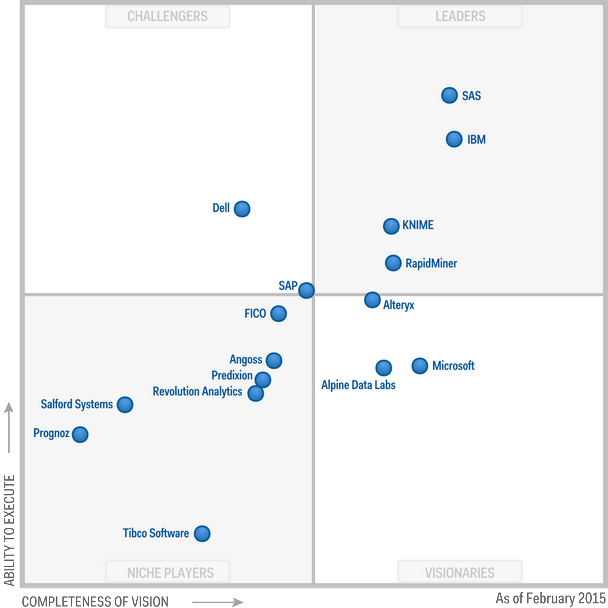 2014 Magic Quadrant for Advanced Analytics Platforms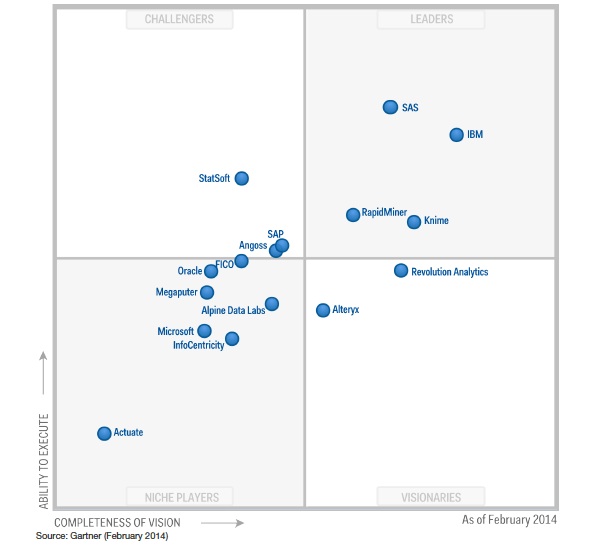 Regarding Business Intelligence (BI) and Analytics Platforms, SAS, SAP, IBM (who owns SPSS and Cognos), Tableau, Oracle, and Microsoft are clearly important companies/platforms.  The Center will offer training, workshops, and other programs. These will provide all interested constituents an ability to gain or enhance the skills, knowledge and abilities needed to have successful careers in analytics or to work successfully with analytics professionals in creating a sustainable business.2015 Gartner Magic Quadrant for BI & Analytics Platforms 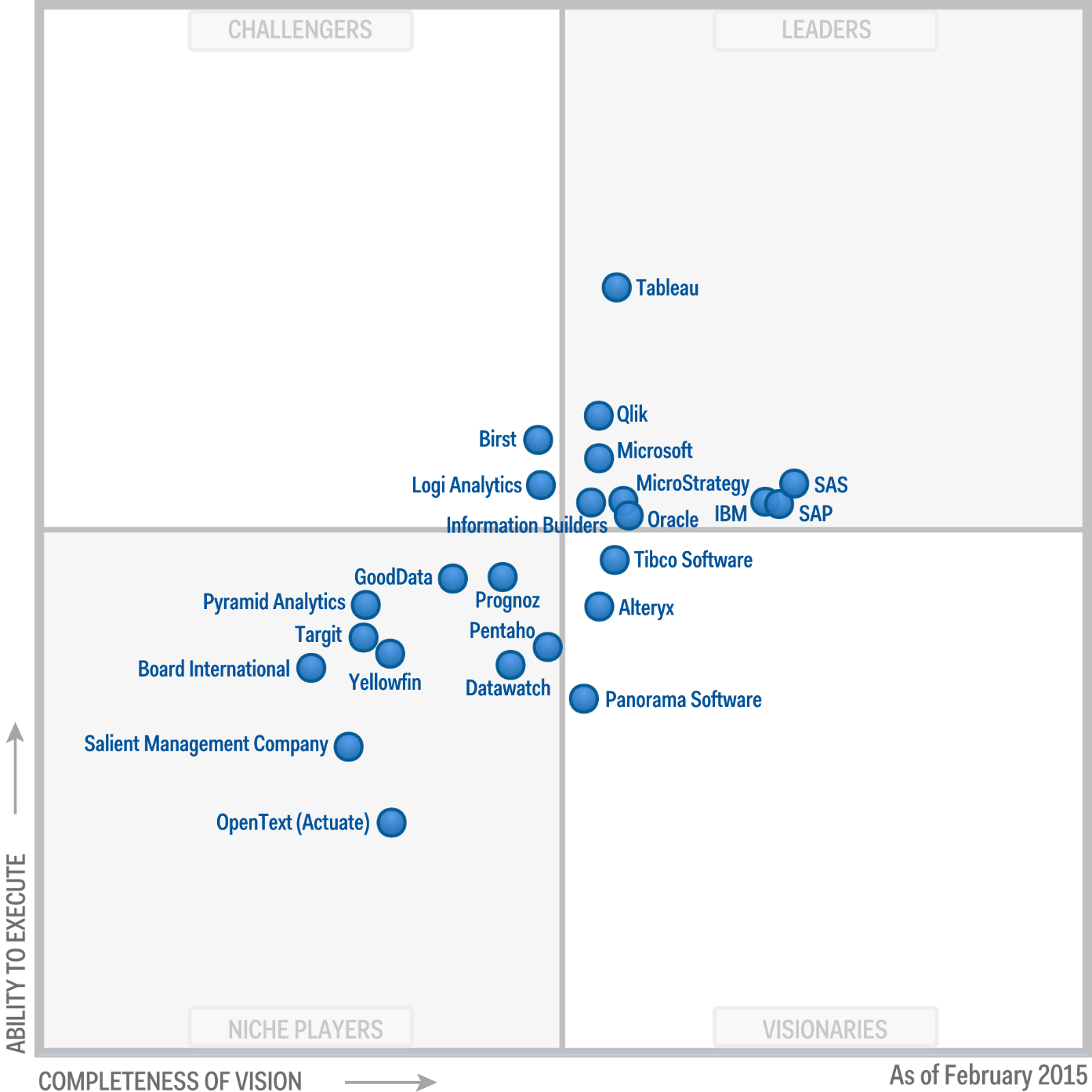 A visual summary of the skills, knowledge and abilities employers are seeking for analytics-related hires is shown in the word cloud depicted below: 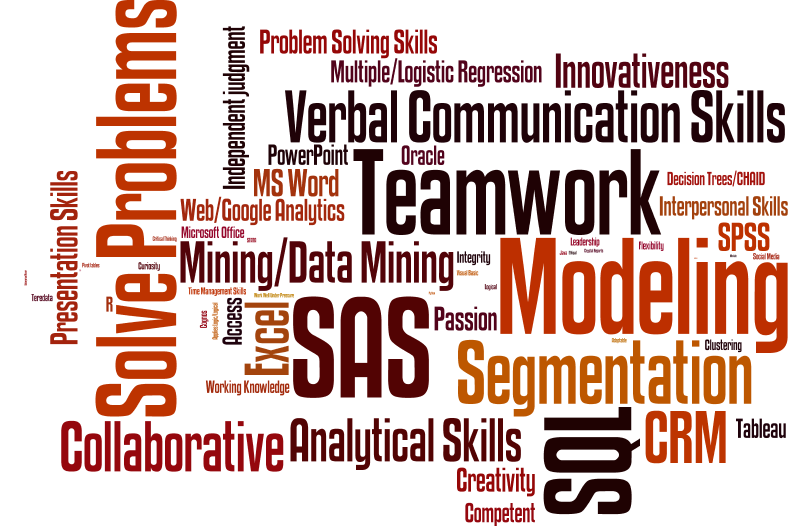 Technical Competencies InTechnical Competencies InPersonal Traits and AbilitiesPersonal Traits and AbilitiesMentionFreqMentionFreqSAS114Teamwork/working in teams/team skills97Modeling/Predictive Modeling109Provide Solutions/Solve Problems91SQL99Written, Oral, Verbal Communication Skills 59Segmentation72Collaborative/Collaboration57CRM59Ability to Analyze/Analytical Skills49Excel50Innovation/Innovativeness39Mining/Data Mining47Presentation Skills31SPSS32Passion/Passionate27MS Word31Creative/Creativity27Web/Google Analytics25independent discretion and judgment25Multiple/Logistic Regression25Competence/Competent22PowerPoint23Interpersonal Skills22Oracle22Work Experience14Access22integrity13Tableau22Leadership/Leadership Skills9R17Flexibility9Decision Trees/CHAID15Curious/Curiosity8Microsoft Office13Time Management Skills/Abilities8Clustering12Applies Logic/Logical6Cognos8Adaptive/Adaptable5Teradata8Work Well Under Pressure5Social Media7Critical Thinking5Visual Basic6Ethics/Ethical4Pivot tables5STATA5Java5Crystal Reports4Python3Enterprise Miner3C++2RapidMiner1